Załącznik nr 4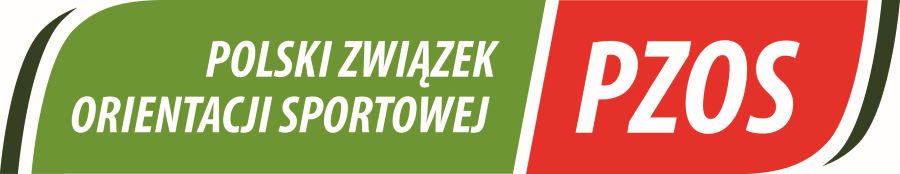 Główne Kolegium Sędziów
													        
PROTOKÓŁ SĘDZIOWSKIz zawodów orientacji sportowej – do celów ewidencyjnych w PZOSDane ogólne:II. Zespół sędziowsko - organizacyjny :Pozostali sędziowie i funkcje pomocniczeIV.  Uczestnictwo w zawodach:V.  Uwagi i załączniki:Kierownik Zawodów                                        		   	 Sędzia Główny   …………………………                            		           		…………………………Nazwa zawodówOrganizatorData zawodówMiejsceMapa Nr katalogowyNr katalogowyWspółczynnik rankingowyRodzaj zawodówIlość etapówIlość etapówFunkcjaKlasa i nr licencjiNazwisko i imię   Kierownik Zawodów   Sędzia Główny   Kontroler PZOS   Budowniczy Tras   Kartograf   Kierownik Startu   Kierownik Mety     Obsługa SI   Obsługa  medycznaNazwisko i imięEwentualny nr licencjiPełniona funkcjaIlość startujących zawodnikówIlość klubówIlość kategoriiPolisa OC zawodówKontuzjeKaryUwagi kontrolującychWyniki zawodów w załączeniu (ewentualnie strona gdzie są umieszczone)